תוכן ענייניםבקשת השקעה בחברת מו"פ מקרן ההזנק1	פרטי המגיש והבקשה2	סיכום מנהלים (יועתק כלשונו לחוות הדעת ויוצג בפני וועדת המחקר)3	הצורך4	המוצר, רגולציה והיבטי תקינה5	רקע התאגיד, הצוות, יכולות התאגיד6	אבן הדרך המימונית בתוכנית הקודמת7	שלב הגיוס הנוכחי8	סטטוס פיתוח יכולת המוצר9	הטכנולוגיה, ייחודיות וחדשנות, חסמי כניסה טכנולוגיים, אתגרים, מוצרי צד ג'10	קניין רוחני11	תוכנית המו"פ12	אבני דרך13	שוק, שיווק, לקוחות, תחרות ומודל הכנסות14	התרומה למשק בישראל15	תמלוגים16	הייצור - ככל שיש ייצור17	נספחים (לשימוש מגיש הבקשה)פרטי המגיש והבקשהשם התאגיד מגיש הבקשהנושא ותיאור התוכנית הרב שלבית (עד למוצר סופי)שלב ההשקעה ומועדי התיק הנוכחיהערכת משך הפיתוח והעלות עד השלמת פיתוח המוצרתקציב המו"פ (אלפי ₪)אנשי המפתח בתוכניתמספרי תיקים קודמיםסיכום מנהלים (יועתק כלשונו לחוות הדעת ויוצג בפני וועדת המחקר)הצורךהזן טקסט כאן...המוצר, רגולציה והיבטי תקינההמוצרהזן טקסט כאן...היבטי תקינה, רגולציה ואיכות הסביבההזן טקסט כאן...רקע התאגיד, הצוות, יכולות התאגידהיסטוריית התאגיד ודגשים מיוחדיםהזן טקסט כאן...הצוות ויכולות התאגיד (תיאור מפורט)הזן טקסט כאן...הכנסות התאגיד (באלפי $)הכנסות התאגיד בשנה הקלנדרית האחרונה לפני הגשת הבקשה (במונחי הכנסות מוכרות)תחזית מול מכירות (באלפי דולרים)אבן הדרך המימונית בתוכנית הקודמת הזן טקסט כאן...שלב הגיוס הנוכחייכולות התאגידטבלת בעלי מניות קיימים עיקריים  תיאור הסבב הצפויהזן טקסט כאן...המשקיעים הצפויים להשתתף בסבבהזן טקסט כאן...הסכמים בין חברתייםהזן טקסט כאן...סך המימון הכספי שקיבל המבקשאבן הדרך המימונית בסוף תקופת התיקישימות התוכנית ותרומתה להגעה לאבן הדרך המימוניתהגעה לאבן הדרך המימונית באמצעות מימוש מוצלח של תוכנית המו"פהזן טקסט כאן...תרומת שאר פעילויות התאגיד בתקופת התיק להגעה לאבן הדרך המימוניתהזן טקסט כאן...ישימות התוכניתהזן טקסט כאן...סטטוס פיתוח יכולת המוצריכולת המוצר בתחילת ובסיום התיק הנוכחיהניצול המוערך של התקציב המאושר בתיק קודם (אם היה)תכנון מול ביצוע המשימות המאושרות בתיק הקודם ובבקשות שינוי שאושרועמידה באבני דרך בתיק הקודםהישגים ראויים לציון (טכנולוגית או עסקית) שהתאגיד מבקש לצייןהזן טקסט כאן...הטכנולוגיה, ייחודיות וחדשנות, חסמי כניסה טכנולוגיים, אתגרים, מוצרי צד ג'הטכנולוגיההזן טקסט כאן...ייחודיות וחדשנותהזן טקסט כאן...חסמי כניסה טכנולוגייםהזן טקסט כאן...מוצרי צד ג'הזן טקסט כאן...קניין רוחניבדיקת הפרת זכויות קניין רוחני וסקירת פטנטיםהזן טקסט כאן...רישום פטנטיםהבעלות במוצרי התוכנית הרב שלביתהזן טקסט כאן...פיתוח בקוד פתוח (open source)הזן טקסט כאן...תוכנית המו"פרשימת כלל משימות המו"פ במסגרת סבב ההשקעה המבוקש בתיק הרב שנתיפירוט תכולת המשימותקבלני משנה ישראלקבלני משנה חו"לאבני דרךאבני דרך טכנולוגיות / שיווקיות / עסקיות בתקופת התיק הרב שנתיאבני דרך עיקריות טכנולוגיות, שיווקיות, עסקיות מעבר לתקופת התיק הנוכחי (ככל שרלוונטי)שוק, שיווק, לקוחות, תחרות ומודל הכנסותשוקי היעדהמיצוב, השוק הרלוונטי, נתונים כמותיים של פלחי השוק הרלוונטיים (השוק העולמי) הזן טקסט כאן...הלקוחות המשלמים והמשתמשיםפילוח סוגי הלקוחות (customer discovery / customer segmentation)הזן טקסט כאן...תיקוף הלקוחות ותובנות מהמגעים עם השוק (pivot & customer validation)הזן טקסט כאן...מצב המוצר המוצע על ידי התאגיד בשוק כיום (רלוונטי רק במקרה של מוצר קיים שהוא נשוא הבקשה)הזן טקסט כאן...מוצרים מתחרים, תחרות ישירה, יתרון תחרותי (competition and competitive edge)טבלת המתחריםמוצרים נוספים שווקים ותחרות (אם רלוונטי) פירוט המוצרים הנוספים של החברההזן טקסט כאן... מתחרים למוצרים הנוספיםהזן טקסט כאן...חסמי כניסה לשוק / מורכבות חדירה לשוקהזן טקסט כאן...תוכנית השיווק של מוצרי התוכניתהזן טקסט כאן...מודל הכנסות, מחירים, תמחור ותחזית המכירות של מוצרי התיק הרב שנתימודל ההכנסותהזן טקסט כאן...טבלת מחירי המוצרים ($)* עלות הייצור כוללת עלויות ישירות ועלויות נלוותתחזית המכירות של מוצרי התיק הרב שנתי (אלפי $)פירוט מבנה ההכנסותהזן טקסט כאן...טבלת תחזית ההכנסות של מוצרי התוכנית (אלפי $)פירוט הנחות תחזית ההכנסותהזן טקסט כאן...התרומה למשק בישראלהזן טקסט כאן...תמלוגיםהייצור - ככל שיש ייצור תוכנית הייצורהזן טקסט כאן...סטאטוס ההיערכות לייצורהזן טקסט כאן...הצהרה בדבר מקום הייצור לגבי כלל מוצרי תוכנית המו"פ הכוללתנספחים (לשימוש מגיש הבקשה)הזן טקסט כאן...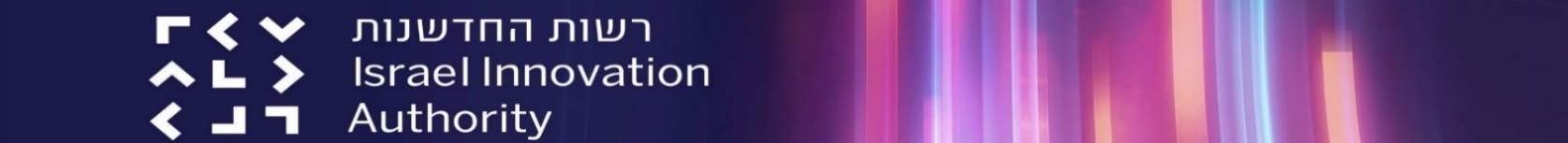 בקשת השקעה בחברת מו"פ מקרן ההזנק2024/07 (מסלול הטבה מס' 7 – קרן ההזנק)הקדמהטופס הבקשה המוגש ע"י התאגיד הוא האמצעי העיקרי לבחינת הבקשה לתמיכה. טופס הבקשה מפרט ומסביר את בקשת התאגיד לכן קיימת חשיבות רבה להקפיד למלא אותו באופן מלא ומפורט, שיכלול מידע עדכני באופן שהמסרים של התאגיד יהיו ברורים מקריאת הבקשה.מילוי קפדני ומפורט של סעיפי הבקשה ימקסם את סיכוי התאגיד לכך שהמסרים שהוא מבקש להעביר יובנו בצורה נכונה בתהליך הבדיקה ויוצגו כך לחברי הוועדה.מומלץ לתאגיד לעיין טרם תחילת מילוי טופס הבקשה בדף המסלול באתר הרשות.הנחיות להגשת הבקשהכל השדות במסמך הבקשה הינם חובה. היכן שלא רלוונטי יש לציין "לא רלוונטי".נספחים המצורפים לבקשה אינם מהווים תחליף למילוי מלא של סעיפי הבקשה.יש למלא את טופס הבקשה עד סיכום המנהלים (כולל) בשפה עברית בלבד. שאר הסעיפים ימולאו בעברית או באנגלית (רצוי בעברית).יש להתייחס לכל הפעילות המתוכננת של החברה במסגרת סבב ההשקעה המבוקש.הגדרות"שלבי גיוס השקעות" או "שלב(ים)": המסלול מיועד להגשת בקשות של חברות בשלושת שלבי גיוס השקעה הבאים:1.	בשלב גיוס השקעת Pre-Seed: שלב שכולל בין היתר פיתוח ראשוני של מוצר טכנולוגי חדשני, תיקוף שוק וביצוע הוכחת היתכנות טכנו-כלכלית.2.	בשלב גיוס השקעת Seed: שלב שכולל בין היתר המשך פיתוח של מוצר טכנולוגי חדשני לאחר הוכחת היתכנות טכנו-כלכלית ראשונית, בניית אב טיפוס מתקדם לרבות בחינתו במתקני הרצה וניסויים ראשוניים.3.	בשלב גיוס השקעה Round A: שלב שכולל בין היתר השלמת פיתוח של מוצר טכנולוגי חדשני, לרבות ביצוע ניסויים מתקדמים במתקני הרצה, קידומו העסקי בשווקי היעד ובניית תשתיות לצמיחת התאגיד."מוצר": משמש לציין נכס מוחשי או לא מוחשי, תהליך או שירות, לרבות תהליכי ייצור ותוכנת מחשבים; לרבות מוצר חדש או חלק של אותו המוצר או מערכת הכוללת את המוצר או שיפור מהותי של המוצר הקיים ולרבות ידע. "מוצר", יתכן שיכלול מספר מוצרים ולא רק מוצר אחד."תיק רב שנתי": תכנית שמשכה שנה או יותר לביצוע מו"פ המורכבת מתיק אחד או יותר שבסופה ייווצר מוצר חדש או תהליך חדש לשיפור מהותי במוצר קיים או בתהליך קיים כמוגדר בחוק לעידוד מחקר, פיתוח וחדשנות טכנולוגית בתעשייה, תשמ"ד- 1984." תוכנית רב שלבית": תוכנית הנמשכת על פני שלב גיוס השקעה אחד או יותר, שכוללת ביצוע מו"פ שמורכב מתיק אחד או יותר שבסופה ייווצר מוצר חדש כמוגדר לעיל.הנחיות לעריכת המסמךיש להשתמש בגרסה העדכנית של מסמך הבקשה.יש להשתמש בגרסת מיקרוסופט אופיס 2010 ומעלה ובמחשב מבוסס Windows 7 ומעלה.למשתמשי מקינטוש : קישור להנחיות עריכה אין להסיר את הנעילה שאיתה מגיע המסמך שהורד מהרשת.אין להשתמש בכלי עריכה אחרים כדוגמת גוגל-דוקס, Open-Office, ...אין לחרוג בבקשה המוגשת מ- 35 עמודים.אין להעלות קבצי אופיס עם פקודות מאקרו.אין להעלות קבצי אופיס עם אובייקטים מוטמעים (אין לבצע העתק הדבק של גרפים וקבצים לטפסי הבקשה) למעט תמונות בפורמט .JPGאין להעלות קבצים המכילים בתוכם קישורים לקבצים חיצוניים אחרים.[ניתן להסיר את הרקע הצהוב (ההדגשה) שמציין את האזורים במסמך שהם ברי עריכה (בכל פתיחה של המסמך)]עברית: לחץ על לשונית "סקירה" ← "הגן/הגבל עריכה" ← הסר את הסימון "סמן את האזורים שבאפשרותי לערוך"English: Press "Review" → "Protect/Restrict Editing" → Uncheck "Highlight the regions I can edit"אישור התאגיד"אנו מאשרים שהמסמך נכתב ומוגש על טופס המקור שהורד מאתר רשות החדשנות ועומד בכל הדרישות המפורטות לעיל."המאשרשם:תפקיד:תאריך:23.07.20243.14.29track_7בקשת השקעה בחברת מופ מקרן ההזנקIIA_SupReq_Track07_3.14.29שם התאגיד (עברית)שם התאגיד (אנגלית)נושא התוכניתתיאור התוכניתשלב ההשקעה הנוכחימועד התחלהמועד סיוםהערכת שנות הפיתוח עד השלמת המוצרעלות מוערכת עד הגעה ראשונית לשוק (אלפי ₪)תקציב מנוצל מצטבר בתוכנית הרב שלביתתקציב מבוקש בתיק הנוכחיתקציב חזוי לתוכניות המשךסה"כ תקציב התוכנית הרב שלבית#תפקידשם מלאטלפוןEmail123✧מספרי תיקים בתוכנית הרב שלבית:✧מספרי תיקים שמשויכים לתוכניות קודמות:על התאגיד להציג באופן תמציתי נושאים נבחרים מתוך התוכנית, בעלי חשיבות רבה עבור חברי הוועדה כגון:[1] המוצרים, הטכנולוגיה, עיקרי תכולת המו"פ, החדשנות והעומק הטכנולוגי בפיתוח והחדשנות הפונקציונאלית של המוצר הסופי[2] השוק הרלוונטי, ההזדמנות העסקית, ההיערכות השיווקית, המודל העסקי, תחזית המכירות, מתחריםהערה: עד 15 שורות (גופן Arial-11)הזן טקסט כאן...תאר ופרט לגבי כל אחד ממוצרי התיק הרב שנתי:תיאור הצורך או הבעיה שהתיק הרב שנתי בא לתת לו מענהכיצד עונים על הצורך כיום?סביבת העבודה ותהליכי העבודה כיום (ללא המוצר שהתאגיד מציעה)...תאר ופרט לגבי כל אחד ממוצרי התיק הרב שנתי את הנושאים הבאים:[1] המוצר (כולל תיאור פונקציונאלי) והאופן בו הוא עונה לצורך[2] מרכיבי המוצר, רכיביו ועקרונות הפעולה[3] תרחישי השימוש במוצר (use case), לרבות שילובו בעתיד במוצרי התאגיד[4] מהי הצעת הערך הייחודית? – פרטהצעת הערך הייחודית: מסבירה (בקצרה) את התועלת הייחודית המוצעת ללקוח והמאפשרת לתאגיד להתבלט מהמתחרים.תאר ופרט לגבי כל אחד ממוצרי התיק הרב שנתי את הנושאים הבאים:[1] תקינה רגולציה (כגון: רפואה, מזון, חומרים, ציוד, מכשור), והיבטי איכות הסביבה, או תקנות איכות סביבה לייצור המוצר או להפעלת המוצר הסופי בסיום התיק הרב שנתי בארץ ו/או במדינות היעד אליהן ישווקו? אחרת ציין: "לא רלוונטי".[2] ככל שקיימות, תאר ופרט את דרישות התקינה, רגולציה או תקנות איכות סביבה בארץ ו/או במדינות היעד אליהן ישווקו. [3] ככל שרלוונטי, תאר ופרט את הצעדים הננקטים כדי שמוצרי התיק הרב שנתי יעמדו בתקנים הנוגעים להם.[4] התייחסו להיתכנות של מצב שבו לא קיימת תקינה, רגולציה או תקנות איכות סביבה אבל יש וודאות שבעתיד תידרש עמידה באחת מהן או בכולן כיצד זה ישפיע על היכולת לייצר את המוצר, למכור אותו או למכור את השרות. [5] ככל שהמוצר מתכוון לספק מענה לבעיה של איכות סביבה או בטיחות ועדין אין תקינה בתחום תאר כיצד זה משפיע על פיתוח מוצרי התיק הרב שנתי וכיצד זה משפיע על היכולת למכור את השירות או המוצר.תאר ופרט את הנושאים הבאים:[1] התפתחויות ואירועים מיוחדים ודגשים מיוחדים לגבי התאגיד, כדוגמת: רכישות, מיזוגים, שינויי בעלות, חילופי גברי, קשיים מיוחדים, תביעות, הצלחות וכישלונות שיווקיים , פריצה טכנולוגית והשגי פיתוח, וכו' – בדגש אירועים מהשנה האחרונה[2] קווי המוצרים הנוכחיים של התאגידתאר ופרט את הנושאים הבאים:[1] הרקע והניסיון הרלוונטי של כל אחד מאנשי המפתח וצוות המו"פ, לרבות קבלני משנה מהותיים[2] הרקע והניסיון (ובפרט הניסיון הבינלאומי) של כל אחד מאנשי השיווק והמכירות העיקריים[3] ציין האם קיימים פערים ביכולות הצוות וכיצד בכוונת התאגיד לגשר עליהם[4] אם המיזם נמצא במסגרת תומכת, תאר את הסיוע של המסגרת התומכת לצוות המיזםסכום ההכנסותהנחייה:עדכן בטבלה את השנים באופן הבא [y] מציין את השנה הנוכחית בגינה מוגשת הבקשה, [y-1] מציין את השנה הקודמת וכן הלאהיש לציין את ההכנסות במונחי הכנסות מוכרות (recognized revenue)לתאגיד שהציג תחזית הכנסות לרשות החדשנות, יש לציין את התחזית שהוצגהעבור תאגיד שזו הפנייה הראשונה לרשות החדשנות, יש להציג את תחזית ההכנסות כפי שהוצגה למועצת המנהלים של התאגידהשנה הקלנדרית[y-3][y-2][y-1][y]התחזית שסיפק התאגיד עבור אותה שנההכנסות בפועלתאר את אבן הדרך המימונית בתוכנית הקודמת שבתוכנית הרב שלבית ואת אופן העמידה בה, אם לא היו ציין: "לא רלוונטי"יש למלא את טבלת המשקיעים העיקריים (עד 8 משקיעים)#שם בעל המניותאחוז אחזקות 5%<2345678ESOPיש לציין את מטרות הסבב והיעדים המתוכננים מבחינה טכנולוגית, עסקית (מכירות, שיווק, ייצור) וכד'.אם החברה מקיימת מגעים עם משקיעים על השתתפות בסבב ההשקעה הצפוי, יש לציין את:סטטוס ההסכמות (כולל הסכמות בע"פ)תמצית תנאי ההשקעהסוג ההשקעהלוחות זמנים. אם קיימות אסמכתאות או טיוטות למגעים יש לצרפן כנספחים לבקשה.אם התאגיד משתייך לקבוצת תאגידים יש להעביר הסכמים בין תאגידיים שנוגעים במישרין או בעקיפין למגישת הבקשה.בין אם המימון הועבר בפועל ובין אם רק נחתם בינו לבין המשקיע הסכם סופיהתייחס לתקופה החל מיום ההתאגדות ועד שלושה חודשים לפני החודש שבו הוגשה הבקשהסך המימון שהתקבל לפני הגשת הבקשהתיאור אבני דרךפירוט והסברפרט והסבר כיצד מימוש מוצלח של תוכנית המו"פ יוביל להגעה לאבן דרך המימוניתפרט והסבר כיצד הקף הגיוס יאפשר להגיע לאבן דרך מימוניתתיאור היכולתהמצב בתחילת תקופת התיק הנוכחיהמצב בסיום תקופת התיק הנוכחי23מספר תיק קודםתקציבמאושר (₪)תקציבמנוצל מוערך (₪)הסבר אם יש תת ניצולשם המשימה% ביצועפירוט והסבר לשינויים ולחריגות בביצוע ביחס לתכנון2345678910תיאור אבני דרךמועדמתוכנןמועדביצוע בפועלפירוט והסבר23תאר ופרט את הנושאים הבאים:[1] הישגי המחקר והפיתוח בתיק הקודם, לרבות תוצאות של ניסויים שבוצעו[2] ככל שרלוונטי, שינויים שחלו בהגדרת ו/או במפרט המוצרים במהלך ביצוע התיק הקודם[3] תוכנית הייצור והשיווק - הביצוע, השינויים והחריגות ביחס לתכנון בתיק הקודם[4] באם אושרה הארכת תקופה, משכה והסיבות להארכהיש להתייחס לנושאים הבאים: [1] פרוט הטכנולוגיות שיפותחו במסגרת בקשה זו, ככל שרלוונטי – יש לצרף גם את עיקרי מפרט הביצועים של המוצרים, כולל נתונים כמותיים וסכמת בלוקים (חומרה/ תוכנה)[2] התייחסות להיתכנות של הטכנולוגיות שבבסיס המוצרים המפותחים בתוכניתתאר ופרט את הנושאים הבאים:[1] הייחודיות והחדשנות הטכנולוגית ו/או הפונקציונאלית (בנפרד) ביחס לקיים בתאגיד ובעולם במועד תחילת התיק הנוכחי[2] האתגרים/המורכבות בתיק הנוכחי לצד דרכי הפתרוןתאר ופרט את חסמי הכניסה הטכנולוגיים אשר יקשו על מתחרים פוטנציאלים להתחרות עם מוצר דומהככל שרלוונטי, תאר ופרט שימוש ברכיבי צד ג' ו/או רכיבי קוד פתוח על פי הפירוט להלן - אחרת ציין :"לא רלוונטי"רכיבי הידע, לרבות פטנטים, רישיונות שימוש, מוצרים ומוצרים של צד שלישי, עליהם מתבססת תוכנית המו"פ בתיק הרב שנתי ו/או משולבים במוצרי התוכניתשים לב! במילוי סעיף ‎זה יש להתייחס ולפרט לגבי כל אחד ממוצרי התוכנית הרב שלביתתאר ופרט לגבי כל אחד מהמוצרים:[1] האם נבדק כי המחקר והפיתוח ומוצריו אינם מפרים זכויות קניין רוחני (לרבות פטנטים) של אחרים? באיזה אופן?פרט את הפטנטים שהוגשו לרישום או יוגשו לרישום במסגרת התוכנית הרב שלבית על פי הידוע במועד הגשת הבקשה#הפטנטרלוונטיות הפטנט לתוכניתמועד וסטאטוס הרישום2תאר ופרט לגבי כל אחד מהמוצרים:[1] התייחס לזכויות הקניין של המבקש בידע המקדמי הנדרש לביצוע התוכנית וציין כיצד ישיג המבקש את זכויות השימוש בקניין הרוחני אם אינם בבעלותו (בבעלות חברת אם, אקדמיה וכד').[2] האם כל זכויות הקניין, לרבות הקניין הרוחני, בטכנולוגיות ובמוצרי התוכנית, הנם בבעלות הבלעדית של התאגיד מגיש הבקשה?א. התייחס לזכויות הקניין של המבקש בידע החדש שייווצר כתוצאה מביצוע התוכנית. ב. אם לא, לגבי כל רכיב כזה פרט את מהותו, הבעלות עליו וסוג ההרשאה שקבל התאגיד לשימוש בידע או במוצר. [3] בבקשה הכוללת בעלות משותפת בידע:א. יש להתייחס לזהות הבעלים הנוספים בידע שייווצר, לתרומת הבעלים הנוספים לפיתוח הידע, לחלוקת הבעלות והזכויות בידע, לזכות השימוש של המבקש בידע אשר אינו בבעלותו ולקיומו ולפרטיו של ההסכם המסדיר את האמור. ב. על המבקש לצרף את הסכם הבעלות המשותפת ליתר מסמכי הבקשה.[4] התייחס לזכויות הקניין בתוצרי המו"פ של קבלני המשנה או כל גורם אחר המועסקים במסגרת התוכנית. אם לא ייווצר IP האם ייווצר ?knowhow או שהבעלות הקניינית לא רלוונטית, הסבר מדוע.ככל שרלוונטי, פרט את רכיבי הקוד שיפותחו ויוחזרו לשימוש הקהילה כקוד הפתוח (Open Source), באיזה סוג רישיון ונמק את ההצדקה הכלכלית לכך: (1) בתוכנית הרב שלבית, ו- (2) בתיק הנוכחי, אחרת ציין : "לא רלוונטישים לב! במילוי סעיף ‎זה יש להתייחס ולפרט לגבי כל אחד ממוצרי התוכנית שמובילים לאבן דרך[1] פרט את שמות המשימות ותתי המשימות המתוקצבות בתיק הנוכחי ואת משאבי כוח האדם והתקציב הכולל הנדרשים לביצוען[1] פרט את שמות המשימות ותתי המשימות המתוקצבות בבקשה זו לשם ביצוע התוכנית (בנפרד לגבי כל מוצר) ואת משאבי כוח האדם והתקציב הכולל הנדרשים לביצועןמשימה הנה פעילות הפיתוח (על כל שלביה) של רכיב או מרכיב או אבן בנין או פונקציה של המוצר ו/או הטכנולוגיה נשואי בקשה זו, או בלוק בסכמת הבלוקים של המוצר.לדוגמא: מודול תוכנה המממש פונקציה מסוימת של המוצר, מרכיב חומרתי או מכני או כימי פיסיקאלי או ביולוגי במוצר.הרשימה בטבלה תכיל את שמות המשימות ולא את פירוט המשימות פירוט המשימות יבוצע בסעיף הבאכיצד להגדיר שם משימה:שם המשימה אמור לענות על השאלה: "מה מפתחים?".(אין להתייחס לשלבי הפיתוח כגון: אפיון, תכנון, יישום, קידוד, ביצוע בדיקות, אינטגרציה וכו'.)הערות"שנות אדם": יש להתייחס לכוח אדם בתאגיד בלבד (כפי שמופיע בחוצץ כוח אדם בגיליון התקציב)"תקציב כולל": מתייחס לסך כל רכיבי תקציב המשימה בתקופת התיק ולא רק לרכיב כוח האדםניתן להרחיב את שורות הטבלה או להוסיף שורות בהתאם לצורך (יש למחוק שורות ריקות)#שמות המשימות בבקשה זומועד התחלהmm/yyמועד סיוםmm/yyשנותאדםתקציב כולל(אלפי ₪)2345678910סה"כ (צריך להיות זהה לרשום בגיליון התקציב)סעיף זה הוא לב הבקשהיש לקרוא בעיון ולפרט כל משימה בהתאם להנחיות הבאות !!!לגבי כל אחת מהמשימות שבטבלה לעיל יש לתאר, לפרט ולהתייחס בהרחבה לנושאים הבאים:[1] פירוט תכולת המו"פ במשימה ומוצריה באופן שניתן יהיה להבין: מה מפתחים, איך מפתחים[2] פירוט קבלני המשנה המשתתפים בביצועה המשימה, תפקידם ומוצריהם[3] פירוט שלב המו"פ של המשימה בתיק הנוכחי, כגון: אפיון, תכנון, מימוש, קידוד, בדיקות, אינטגרציה..,[4] האתגר והחדשנות שבמשימה ביחס לקיים במוצר בבסיס התוכנית מושא הבקשה בתחילת תקופת התיק הנוכחי[5] היתרון התחרותי שהמשימה מקנה (ככל שרלוונטי)[6] הצדקה לרכיבי התקציב הנדרשים לביצוע המשימה (יש להתייחס לכל רכיבי התקציב)הערות:משימות הכוללות מעל 2 שנות אדם, יש לפרק לתת משימות, ולהתייחס לכל תת משימה כנדרש לעיליש לפרט חדשנות רק במשימות בהן קיימת חדשנות (לא כל משימה חייבת שתהיה חדשנית)יש להתייחס בנפרד לחדשנות טכנולוגית (טכנולוגיה חדשה בעולם) ולחדשנות פונקציונאלית (פונקציה חדשה בעולם)מומלץ לאפיין את מוצרי המשימה במונחים מדידים ככל שניתן (כגון: רמת דיוק, ביצועים...)ניתן להרחיב את שורות הטבלה או להוסיף שורות בהתאם לצורך#נושאי פיתוח פעילות/משימה/מוצרים2345678910תאר ופרט את קבלני המשנה המתוקצבים בתיק הנוכחי שפועלים בישראל, מהות פעילותם בתיק והסיבות להעסקתם במקום העסקת עובדים#שם קבלן המשנהיישוב בישראלתיאור מהות הפעילות והסיבות להעסקת קבלן משנה2תאר ופרט את קבלני המשנה (קב"מ) המתוקצבים בתיק הנוכחי הפועלים מחוץ לישראל או שאינם תושבי ישראל, את מהות פעילותם בתיק ואת הסיבות להעסקתם במקום העסקת עובדים ו/או קבלני משנה ישראלים#שם קבלן המשנה בחו"לארץ מושבתיאור מהות הפעילות והסיבות להעסקת קבלן משנה ב-חו"ל2תאר ופרט מספר אבני דרך מדידות ו/או הניתנות לבחינה בתקופה המצוינתתיאור אבני דרך ואופן בדיקת העמידה בהםמועד מתוכנן23תיאור אבני דרך ואופן בדיקת העמידה בהםמועד מתוכנן23יש להתייחס לשוק הספציפי אליו שייך המוצר (ולא לשוק הכללי אליו משתייך / פונה המוצר )מלא בטבלאות הבאות עד חמישה שוקי יעד שוק יעד א' הזן טקסט כאן...גודל השוק מוערך לתקופת ההגשה (עד 3 שנים טרום או אחרי הגשה) – מלא את הסכום בדולרים ואת השנה הרלוונטיתהשנה הרלוונטית: {} : הסכום בדולרים: {}התייחס לשוק היעד (אם יש)הזן טקסט כאן...שוק גיאוגרפי בו פועל התאגידהזן טקסט כאן... שוק יעד ב' הזן טקסט כאן...גודל השוק מוערך לתקופת ההגשה (עד 3 שנים טרום או אחרי הגשה) – מלא את הסכום בדולרים ואת השנה הרלוונטיתהשנה הרלוונטית: {} : הסכום בדולרים: {}התייחס לשוק היעד (אם יש)הזן טקסט כאן...שוק גיאוגרפי בו פועל התאגידהזן טקסט כאן... שוק יעד ג' הזן טקסט כאן...גודל השוק מוערך לתקופת ההגשה (עד 3 שנים טרום או אחרי הגשה) – מלא את הסכום בדולרים ואת השנה הרלוונטיתהשנה הרלוונטית: {} : הסכום בדולרים: {}התייחס לשוק היעד (אם יש)הזן טקסט כאן...שוק גיאוגרפי בו פועל התאגידהזן טקסט כאן... שוק יעד ד' הזן טקסט כאן...גודל השוק מוערך לתקופת ההגשה (עד 3 שנים טרום או אחרי הגשה) – מלא את הסכום בדולרים ואת השנה הרלוונטיתהשנה הרלוונטית: {} : הסכום בדולרים: {}התייחס לשוק היעד (אם יש)הזן טקסט כאן...שוק גיאוגרפי בו פועל התאגידהזן טקסט כאן... שוק יעד ה' הזן טקסט כאן...גודל השוק מוערך לתקופת ההגשה (עד 3 שנים טרום או אחרי הגשה) – מלא את הסכום בדולרים ואת השנה הרלוונטיתהשנה הרלוונטית: {} : הסכום בדולרים: {}התייחס לשוק היעד (אם יש)הזן טקסט כאן...שוק גיאוגרפי בו פועל התאגידהזן טקסט כאן...תאר ופרט לגבי כל אחד ממוצרי התיק הרב שנתי את הנושאים הבאים:[1] המגמות וההתפתחויות בשוק וכיצד ישפיעו על אורך חיי המוצר[2] מיקומו של המוצר בשרשרת הערך בשוק [3] נתח השוק החזוי[4] ציין את המקורות עליהם מתבסס המענהתאר ופרט את הנושאים הבאים לגבי כל אחד ממוצרי התיק הרב שנתי:[1] סוגי הלקוחות (ישירים וסופיים) ומאפייניהם[2] פלח השוק/ סוג הלקוחות הראשון אליו מיועד המוצר, והפלח הבא אחריו (ככל שרלוונטי)לקוחות ישירים: הגופים המשלמים לתאגיד בעבור מוצרי התוכנית, כגון: מפיצים, יצרנים, מפתחים, לקוחות סופיים...לקוחות סופיים: הלקוחות האחרונים בשרשרת השוק, כגון: הצרכנים, משתמשי הקצה...הבהרות:אם כלפי לקוחות שונים נדרשות הצעות, תהליכי הפצה או מחירים שונים - הדבר מצביע על קיומם של מספר פלחי שוק /סוגי לקוחות שוניםמשתמשים: הלקוחות האחרונים בשרשרת השוק שמשתמשים במוצר, כגון: הצרכנים, משתמשי הקצה...לקוחות משלמים: הגופים המשלמים ישירות לתאגיד בעבור מוצרי התוכנית, כגון: משתמשים, חברות OEM, אינטגרטורים....אבחנה זו חשובה במקרה שבו הגורם המשלם אינו הגורם המשתמש. יש להציג בסעיף זה את שני סוגי הלקוחות.ככל שנוצר קשר עם לקוחות פוטנציאלים, תאר ופרט את הנושאים הבאים:[1] הפגישות עם הלקוחות לתיקוף הצורך והפתרון[2] תכולת ההצגה ללקוחות (MVP), כגון: פיטץ', מצגת, סרטון, דמו, מוצר ראשוני...[3] Pivot, השינויים שבוצעו, ככל שבוצעו, בעקבות משוב מהלקוחות[4] מידת ההתאמה והאטרקטיביות של מוצרי התוכנית לצרכי הלקוחות ואופן הסקת מסקנה זו[5] מידת המוכנות של הלקוחות לשלם ולהשתמש במוצרי התוכנית של כל קבוצת לקוחות ואופן הסקת מסקנה זוסעיף זה בא לבחון עד כמה המוצר משמעותי ללקוחות ועד כמה התאגיד בדק ומכיר את השוקמונחים:הכרת השוק (customer discovery): לימוד השוק באמצעים עקיפים כמו: מחקרי שוק, אתרי אינטרנט רלוונטיים...תיקוף השוק (customer validation): בדיקה ישירה עם לקוחות פוטנציאלים לוודא שהמוצר עונה לדרישותיהםתאר ופרט את:[1] לקוחות עיקריים[2] שיתופי פעולה מהותיים (למשל, מעבדות מחקר, ספקים, ייצרני ציוד, מפיצים, אינטגרטורים וכדומה)[3] מכירות המוצר עד שנה זו – יש לשים לב שסעיף זה מתייחס למכירות המוצר ולא למכירות כלל התאגידהצג בטבלאות הבאות את המידע הבא:[1] נתוני המוצרים המתחרים, יש להתייחס לפחות לשלושה מתחרים (ישירים ו/או עקיפים) ועד חמישה[2] יכולות, יתרונות וחסרונות המוצרים המתחרים ביחס למוצרי התיק הרב שנתיהנחיות:ככל שרלוונטי, תאר את הקטגוריות הישירות והעקיפות של תמונת התחרותציין את המקורות עליהם מתבסס המענה (כולל קישורים)מונחים:מתחרים ישירים: מתחרים שפונים לאותם לקוחות עם מוצר מאותה קטגוריה בהקשר לאותה בעיה/צורךמתחרים עקיפים: מתחרים שפונים לאותם לקוחות עם מוצר מקטגוריה אחרת בהקשר לאותה בעיה/צורךמתחרה א' שם התאגיד:הזן טקסט כאן...שלב התאגיד:אתר האינטרנט:הזן טקסט כאן...שלב המוצר:שם המוצר המתחרה:הזן טקסט כאן...מתחרה ישיר או עקיף:מידע נוסף על החברה המתחרה:הזן טקסט כאן...מידע נוסף על מוצר החברה המתחרה:הזן טקסט כאן...הבדלים עיקריים ביכולות מוצר החברה אל מול המוצר המתחרה:הזן טקסט כאן...יתרונות מוצר החברה ביחס למוצר המתחרההזן טקסט כאן...חסרונות מוצר החברה ביחס למוצר המתחרההזן טקסט כאן...מתחרה ב' שם התאגיד:הזן טקסט כאן...שלב התאגיד:אתר האינטרנט:הזן טקסט כאן...שלב המוצר:שם המוצר המתחרה:הזן טקסט כאן...מתחרה ישיר או עקיף:מידע נוסף על החברה המתחרה:הזן טקסט כאן...מידע נוסף על מוצר החברה המתחרה:הזן טקסט כאן...הבדלים עיקריים ביכולות מוצר החברה אל מול המוצר המתחרה:הזן טקסט כאן...יתרונות מוצר החברה ביחס למוצר המתחרההזן טקסט כאן...חסרונות מוצר החברה ביחס למוצר המתחרההזן טקסט כאן...מתחרה ג' שם התאגיד:הזן טקסט כאן...שלב התאגיד:אתר האינטרנט:הזן טקסט כאן...שלב המוצר:שם המוצר המתחרה:הזן טקסט כאן...מתחרה ישיר או עקיף:מידע נוסף על החברה המתחרה:הזן טקסט כאן...מידע נוסף על מוצר החברה המתחרה:הזן טקסט כאן...הבדלים עיקריים ביכולות מוצר החברה אל מול המוצר המתחרה:הזן טקסט כאן...יתרונות מוצר החברה ביחס למוצר המתחרההזן טקסט כאן...חסרונות מוצר החברה ביחס למוצר המתחרההזן טקסט כאן...מתחרה ד' שם התאגיד:הזן טקסט כאן...שלב התאגיד:אתר האינטרנט:הזן טקסט כאן...שלב המוצר:שם המוצר המתחרה:הזן טקסט כאן...מתחרה ישיר או עקיף:מידע נוסף על החברה המתחרה:הזן טקסט כאן...מידע נוסף על מוצר החברה המתחרה:הזן טקסט כאן...הבדלים עיקריים ביכולות מוצר החברה אל מול המוצר המתחרה:הזן טקסט כאן...יתרונות מוצר החברה ביחס למוצר המתחרההזן טקסט כאן...חסרונות מוצר החברה ביחס למוצר המתחרההזן טקסט כאן...מתחרה ה' שם התאגיד:הזן טקסט כאן...שלב התאגיד:אתר האינטרנט:הזן טקסט כאן...שלב המוצר:שם המוצר המתחרה:הזן טקסט כאן...מתחרה ישיר או עקיף:מידע נוסף על החברה המתחרה:הזן טקסט כאן...מידע נוסף על מוצר החברה המתחרה:הזן טקסט כאן...הבדלים עיקריים ביכולות מוצר החברה אל מול המוצר המתחרה:הזן טקסט כאן...יתרונות מוצר החברה ביחס למוצר המתחרההזן טקסט כאן...חסרונות מוצר החברה ביחס למוצר המתחרההזן טקסט כאן...הנחייה:אם יש לחברה משפחה של מוצרים נוספים שלא צוינו מעלה שלהם מאפייני שוק אחרים: יש לענות על סעיפים הבאים (‏13.5.1 ו- ‏13.5.1), אחרת, ציין לא רלוונטיעבור כל מוצר נוסף תאר ופרט את הנושאים הבאים:[1] שם המוצר, סטאטוס המוצר, תיאור קצר של המוצר [2] פרט בקצרה את שוק היעד וגודלו[3] המגמות וההתפתחויות בשוק וכיצד ישפיעו על אורך חיי המוצר[4] מיקומו של המוצר בשרשרת הערך בשוק[5] נתח השוק החזויעבור כל מוצר מתחרה תאר ופרט את הנושאים הבאים:[1] שם המוצר המתחרה[2] האם הוא מתחרה ישיר או עקיף[3] הבדלים עיקריים ביכולות מוצר החברה אל מול המוצר המתחרה[4] יתרונות מוצר החברה ביחס למוצר המתחרה[5] חסרונות מוצר החברה ביחס למוצר המתחרהככל שידוע בשלב זה תאר ופרט את הנושאים הבאים:[1] חסמי הכניסה הפורמליים לשוק של מוצרי התאגיד (כגון: צורך ברישוי, עמידה בתקינה, דרישות רגולטוריות במדינות שונות, מגבלות חוקיות וכד')[2] חסמי הכניסה הלא פורמליים לשוק של מוצרי התאגיד (כגון: אישור של מבטח למימון תרופה, צורך לרכוש את אמון הצרכנים, יכולת מכירה רק בנקודות זמן מסוימות – מוצרים לבתי ספר יכולים להימכר רק מספר חודשים לפני פתיחת שנת לימודים וכד') [3] כיצד בכוונת התאגיד להתמודד עם החסמים שצוינוככל שידוע בשלב זה תאר ופרט את הנושאים הבאים:[1] האסטרטגיה העסקית לטווח ארוך ולטווח קצר[2] תוכנית הפעולה השיווקית (go to market)[3] ערוצי השיווק: פעילות ישירה, פעילות עם שותפים (יש לפרט מיהם השותפים), פעילות באמצעות חברת בת, joint venture, OEM, נוכחות בארצות היעד.[4] ככל שרלוונטי, הסכמי שיווק קיימים, הזמנות, הסכמה לפיילוט... [5] משאבי השיווק בתאגיד, לרבות תקציב השיווק המתוכנן (לפי שנים) ומטרותיו[6] בעלי התפקידים שיעסקו בשיווק המוצרים[7] ה- sales cycle הצפוי למוצר, כמה זמן יעבור מרגע הצגת המוצר ללקוח בפעם הראשונה ועד לסיום הרכישה[8] עלות רכישת לקוח. כמה עולה לרכוש לקוח ממוצע (כולל משאבי שיווק, מכירות, עמלות וכדומה)תאר ופרט את מודל ההכנסות (על מה הלקוחות ישלמו?) עבור כל אחד ממוצרי התיק הרב שנתיהנחיות:מודל ההכנסות מתאר את האסטרטגיה, את "מנגנון יצירת ההכנסות". מתייחס לתהליך שבו נמכר מוצר או שירות תמורת תשלום ולאופן שבו התאגיד מייצר ערך עסקי ומניבה הכנסות ורווחיםלדוגמה: מכירת מוצר נפרד, OEM, מכירה לעסקים B2B או לצרכנים B2C, במכירה חד פעמית, מכירה חוזרת, בתשלום חודשי או שנתי....#המוצרהמחירללקוח הישירהמחירללקוח הסופיעלות היצור*23תאר ופרט את הנושאים הבאים:[1] פירוט הנחות על פיהן מבוססת התחזית.[2] הסבר מהו הערך הנוסף החזוי של המוצר להכנסות התאגיד והאם מכירות התאגיד תפגענה במידה והתוכנית לא תצא לפועל.[3] התייחסות למספר היחידות שימכרו בכל שנה כפול מחירה של יחידה אחת.[4] ההכנסות הן במונחי recognized revenue.[5] האם וכיצד בוצע אימות התמחור המוצע מול לקוחות?יש לעדכן בטבלה את ציוני השנה באופן הבא: [y] מציין את שנת המכירות הראשונה הצפויה, [y+1] מציין את השנה העוקבת לה וכך הלאההמוצרשוק היעד[y][y+1][y+2][y+3][y+4]סה"כ23סה"כיש לפרט את ההנחות על פיהן מבוססת התחזית ואת הגידול הצפוי במכירות[1] פרטו את פוטנציאל גידול התאגיד והתפתחות חברה שלמה בישראל (גודל תאגיד, חוליות בשרשרת הערך) לדוגמה: תרומה לתעסוקה בישראל בכלל ובפריפריה בפרט, שילוב אוכלוסיות מגוונות, תרומה ליצוא, תחליף יבוא, שימושים נוספים בטכנולוגיה ובמוצר בתעשיות במשק הישראלי[2] תרומת המענק לתאגיד.תאר ופרט את:[1] פרט את הטכנולוגיות והמוצרים, לרבות מוצרים שימכרו כשרות, עבורם ישולמו התמלוגים לרשות החדשנות בגין התיק הרב שנתיטבלת הטכנולוגיות והמוצרים לתמלוגים23אי מילוי סעיף זה משמעותו 100% ייצור בישראלהפרק מתייחס לייצור הסדרתי של המוצרים שבתיק הרב שנתי (ולא לייצור אבות טיפוס עבור המו"פ)ביחס למוצרי התיק הרב שנתי שאין בצידם ייצור (כגון: תוכנה, רישיונות, וכד') יש לציין: "אין ייצור"תאר ופרט לגבי כל אחד ממוצרי התיק הרב שנתי את הנושאים הבאים:[1] תוכנית הייצור[2] החסמים הפוטנציאלים לייצור[3] תחזית הייצור (במונחים כמותיים) על פני 5 שנים[4] האמצעים הפיזיים, התשתיות והמשאבים הפיננסיים הנדרשים לביצוע תוכנית הייצור[5] היצרנים, מקומות הייצור והשיקולים שבבחירתםתאר ופרט את הנושאים הבאים:[1] ההיערכות לייצור שנעשתה והמשאבים שהוקצו עד לתחילת תקופת התיק הנוכחי[2] היקפי הייצור שבוצעו (ביחידות) עד לתחילת תקופת התיק הנוכחילתשומת ליבכם: הצהרה זו נבחנת על ידי ועדת המחקר בבואה לקבל החלטה בנוגע לאישור הבקשההעברת ייצור נוסף לחו"ל בחריגה מהאמור בהצהרה זו מצריכה קבלת אישור מראש מועדת המחקרהנחיות למילוי הטבלהככל שיתבצע ייצור בחו"ל, עדכן את הכותרת: " שם המדינה", בשם המדינה בה יתבצע הייצוראם לגבי כל מוצרי התיק הרב שנתי אין ייצור (כגון: תוכנה, רישיונות וכד'), יש לציין: "אין ייצור"כל שורה מתייחסת למוצר מסוים, ניתן להוסיף או להסיר שורות ככל שנדרש בהתאם למספר המוצרים"מהות הייצור" מתאר את המרכיב במוצר שייוצר במדינה המסוימת. לדוגמה: מארז, מעגל אלקטרוני, מנוע, צ'יפ, תרופה, יציקה"היקף %" מתייחס להיקף הייצור באחוזים. האחוז יחושב על פי עלויות היצור של הרכיבים במדינה ביחס לסך עלויות היצור של המוצר כולו"היקף הייצור הכולל (%)" מתייחס להיקף הייצור הכולל באחוזים של כלל המוצרים בכל אחת מהמדינות, האחוז יחושב על פי סך תשומות היצור של כלל המוצרים במדינה ביחס לסך תשומות היצור של כלל המוצרים בכלל המדינות. מספר זה אינו סיכום של השדות "היקף %"מדינת הייצור←ישראלשם המדינהשם המדינהשם המדינה#שם המוצרמהות הייצורהיקף%מהות הייצורהיקף%מהות הייצורהיקף%מהות הייצורהיקף%23היקף היצורהכולל במדינה (%)ביחס ליצור כלל המוצרים